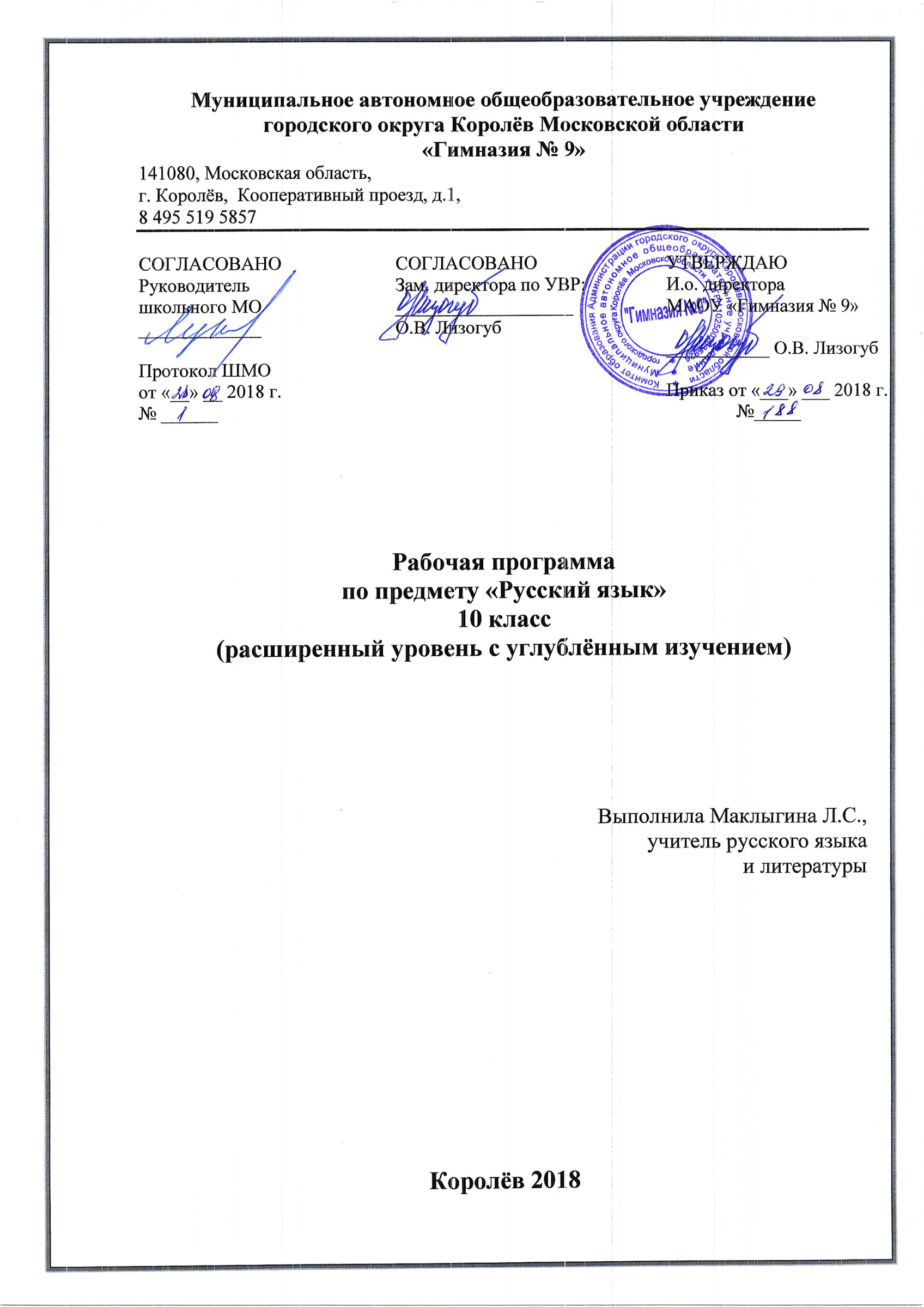 Пояснительная запискаНастоящая расширенная рабочая программа с расширенным уровнем изучения русского языка для учащихся 10 класса составлена    на основе с ФК БУП-2004 в соответствии с приказом министра образования Московской области от 24.05.2017 № 1597 «Об утверждении Регионального базисного учебного плана для государственных образовательных организаций Московской области, муниципальных и частных образовательных организаций в Московской области, реализующих образовательные программы основного общего и среднего общего образования на 2017 – 2018 учебный год».Программа рассчитана на 70 часов (2 часа в неделю), что соответствует учебному плану.Программа предназначена для изучения русского языка в 10 классах на расширенном уровне и составлена в соответствии с Федеральным базисным учебным планом для образовательных учреждений. Методологической основой курса и программы является Государственный образовательный стандарт среднего (полного) общего образования по русскому языку (расширенный уровень).            Тематическое планирование составлено к учебнику Власенкова А.И. Русский язык: Грамматика. Текст. Стили речи: Учеб. для 10-11 кл. общеобразоват. учреждений /А.И Власенков, Л.М.Рыбченкова. - М.: Просвещение, 2012г. и к учебному пособию Шаталовой: Шаталова В.М. Культура русского речевого общения: Учебное пособие для учащихся 10–11 классов общеобразовательных учреждений Московской области. – М.: Изд-во МГОУ, 2016 г.          В соответствии с учебным планом МАОУ «Гимназия №9» на 2017-2018 учебный год данная расширенная рабочая программа рассчитана на 70 часов (2 ч. в неделю, 35 недель): 35 часов – русского языка и 35 часов  - расширение за счёт регионального компонента – курса «Русское речевое общение».            Курс "Русское речевое общение" В.М. Шаталовой и О.Н. Зубакиной (10-11 класс) составляет региональный компонент содержания общего образования в Московской области.  Рабочая программа по региональному курсу «Русское речевое общение» для 10 класса разработана на основе авторской программы В.М.Шаталовой, О.Н.Зубакиной (В.М.Шаталова, О.Н.Зубакина. «Русское речевое общение. Методическое пособие для учителя». – М., 2016).  Изучение русского языка в старшей школе на расширенном уровне направлено на достижение воспитательных, развивающих и образовательных целей. В процессе обучения формируется представление о языке как многофункциональной развивающейся системе, а также речемыслительные, интеллектуальные и творческие способности, навыки речевого взаимодействия, а также универсальные учебные умения и навыки, необходимые для продолжения обучения выпускников. Изучение родного языка является основой формирования духовно-нравственной личности школьника.Направленность курса определяется достижением целей обучения русскому языку на расширенном  уровне в соответствии с основными положениями примерной программы, предлагаемой Министерством просвещения РФ.В соответствии с современными требованиями содержание курса русского (родного) языка определяется через понятия языковой и лингвистической (языковедческой), коммуникативной и кулътуроведческой компетенций.Лингвистическая (языковедческая) компетенция предполагает усвоение необходимых знаний о языке как о знаковой системе и общественном явлении, его устройстве, развитии и функционировании; усвоение основных лингвистических понятий; овладение умениями опознавать, анализировать и оценивать языковые явления и факты.Языковая компетенция предусматривает овладение основными нормами русского литературного языка, определенным лексическим запасом и грамматическим строем, умениями правильно употреблять слова, образовывать формы слов, строить предложения, грамотно писать.Коммуникативная компетенция предусматривает овладение всеми видами речевой деятельности и основами культуры устной и письменной речи, базовыми умениями и навыками использования языка в разных сферах и ситуациях общения: умениями проводить языковой анализ текста, пересказывать текст, создавать тексты различных стилей и типов речи, совершенствовать и редактировать тексты, оценивать выразительную сторону речи, владеть нормами речевого этикета.Культуроведческая компетенция предусматривает осознание языка как формы выражения национальной культуры, взаимосвязи языка и истории народа, национальной специфики русского языка, владение культурой межнационального общения.Традиционные задачи обучения русскому языку в данном курсе решаются в рамках коммуникативно-деятельностного подхода, что предполагает формирование навыков грамотного письма и приобретение знаний из области фонетики, морфемики, лексики и других разделов на основе  совершенствования речевой деятельности учащихся в целом, т. е. формирование языковой и лингвистической компетенций строится на базе коммуникативной. Именно поэтому темы, связанные с характеристикой функциональных стилей, жанров и типов речи, комплексным анализом текста, культурой устного и письменного общения, рассматриваются в начале курса. Значимость таких разделов, как «Культура речи» и «Текст» вызвала необходимость отвести на их изучение большую часть учебного времени (около трети курса русского языка в 10 классе).При этом содержательные линии, обеспечивающие формирование коммуникативной, языковой, лингвистической и культурологической компетенций взаимосвязаны и интегрированы. При изучении каждого раздела учащиеся не только получают соответствующие знания, но и овладевают необходимыми умениями и навыками, совершенствуют все виды речевой деятельности, развивают коммуникативные умения, углубляют представление о родном языке как национальном культурном феномене.Такое построение курса русского языка позволяет развивать коммуникативные, интеллектуальные, информационные и организационные умения учащихся, а также создаёт условия для реализации в учебном процессе надпредметной функции, которую русский язык выполняет в системе школьного образования.Коммуникативная направленность курса предполагает речевое развитие учащихся.  Широко представлена работа с текстами различных стилей, типов речи и жанров, позволяющая не только обеспечить усвоение речеведческой теории, но и сформировать навыки эффективной коммуникации. Большое внимание уделяется развитию умений анализа речевого высказывания, способности создавать устные и письменные тексты с учётом замысла, адресата и ситуации общения, овладению нормами русского литературного языка. В предлагаемом курсе реализуется личностно-ориентированный подход к обучению: представлена современная форма подачи теоретического материала, введены упражнения разных уровней сложности, реализующие компетентностный подход, задания по выбору, побуждающие учащихся к поиску, к творчеству, развивающие лингвистическую рефлексию, а также способность к целеполаганию, планированию и адекватной оценке результатов учебной деятельности. Системно-обобщающий подход в организации подачи теоретического материала способствует эффективному решению образовательных задач. Для изложения теоретических сведений активно используются схемы и таблицы, что позволяет представить изучаемый материал в наглядной форме и способствует его целостному восприятию, облегчает запоминание, позволяет эффективно организовать повторение. Формирование представления о языке как развивающейся системе решается в рамках исторического подхода. Обращение к фактам истории родного языка способствует осознанному усвоению материала, развитию чувства языка, а также выработке ценностного отношения к родному языку,  осознанию его национально-культурного своеобразия. Формированию лингвистического мышления способствуют и специальные упражнения частично-поискового характера, направленные на развитие аналитических способностей учащихся. При ознакомлении с теоретическим материалом старшеклассники также побуждаются к анализу языковых явлений и формулированию собственных выводов.Программа предусматривает прочное усвоение материала, поэтому в ней значительное место отводится повторению, предусматривается   регулярная систематизация и обобщение изученного материала (в начале и в конце учебного года, а также после изучения каждого раздела).  Цель программы:- формирование коммуникативной, языковой, лингвистической и культурологической компетенций;          - углубление представлений  обучающихся о социальной функции русского языка и социализации личности. Задачи курса русского языка в 10 классе:- повторение  и систематизация всего изученного в курсе основной школы;- усовершенствование умения правильно использовать богатейшие ресурсы русского языка как в устной, так и в письменной форме;- подготовка к государственной итоговой аттестации. - углубление знаний о лингвистике как науке;- формирование представления о языке как многофункциональной развивающейся системе, как средстве общения и взаимодействия людей друг с другом, средстве познания деятельности, хранения и усвоения знаний о национальной культуре русского народа и культуре мирового сообщества.-обогащение учеников сведениями о культуре русского речевого поведения, речевой этики, речевого этикета; - ознакомление с речевыми идеалами русской нации; способствование  коммуникативной компетентности школьников и  возрождению национального самосознания средствами языка. - осуществление дополнительной подготовки учащихся к экзаменам по русскому языку в 11 классе.Приоритетные формы и методы работы с обучающимися:- интегрированные уроки;- урок-исследование;- мультимедийные технологии обучения;- уроки-практикумы;- уроки-тестирование;- групповая работа;- урок-консультация;- урок-конференция.Приоритетные формы контроля:- устный опрос;- письменный опрос;- комплексная контрольная работа; - сочинение-рассуждение в формате ЕГЭ; - самостоятельная работа; - обучающая работа (упражнения и диктанты неконтрольного характера)- тестовые задания в формате ЕГЭ; - комплексный анализ текста; - устное  высказывание на лингвистическую тему.Сроки реализации программы – 1 год.Календарно – тематическое планирование разработано в соответствии с учебным планом, в котором на уроки русского языка в 10 классе отводится 2 часа в неделю (всего 70 часов в год).Планируемые результаты освоения  русского языка в 10 классе В результате изучения русского языка учащиеся должны знать определения основных изученных в 5 – 10 классе языковых явлений, речеведческих понятий, орфографических и пунктуационных правил, обосновывать свои ответы, приводя нужные примеры. Ученик научится понимать:роль русского языка как национального языка русского народа, государственного   языка Российской Федерации и средства межнационального общения;место родного языка в системе гуманитарных наук и его роли в образовании в целом;основные научные сведения о родном языке; понимание взаимосвязи его уровней и единиц; освоение базовых понятий лингвистики и ее основных разделов; язык и речь, речевое общение, речь устная и письменная, монолог, диалог и их виды; ситуация речевого общения; разговорная речь; научный, публицистический, официально – деловой стили, язык художественной литературы; жанры научного, публицистического, официально – делового стилей и разговорной речи; функционально – смысловые типы речи (повествование, описание, рассуждение; текст, типы текста; основные единицы языка, их признаки и особенности употребления в речи;основные стилистические ресурсы лексики и фразеологии русского языка, основные нормы русского литературного языка (орфоэпическими, лексические, грамматические, орфографические, пунктуационные), нормы речевого этикета и использование их в своей речевой практике при создании устных и письменных высказываний;опознавание и анализ единиц языка, грамматических категорий языка, грамматических категорий языка, уместное употребление языковых единиц адекватно ситуации речевого общения;проведение различных видов анализа слова (фонетический, морфемный, словообразовательный, лексический, морфологический), синтаксического анализа словосочетания и предложения, многоаспектного анализа текста с точки зрения его основных признаков и структуры, принадлежности к определенным функциональным разновидностям языка, особенностей языкового оформления, использования выразительных средств языка; понимание коммуникативно – эстетических возможностей лексической и грамматической синонимии и использование их в собственной речевой практике;осознание эстетической функции родного языка, способность оценивать эстетическую сторону речевого высказывания при анализе текстов художественной литературы.Ученик получит возможность научиться:анализировать речевые высказывания с точки зрения их соответствия ситуации общения и успешности в достижении прогнозируемого результата; понимать основные причины коммуникативных неудач и уметь объяснять их;оценивать собственную и чужую речь с точки зрения точного, уместного и выразительного словоупотребления;опознавать различные выразительные средства языка; писать конспект, отзыв, тезисы, рефераты, статьи, рецензии, доклады, интервью, очерки, доверенности, резюме и другие жанры;осознанно использовать речевые средства в соответствии с задачей коммуникации для выражения своих чувств, мыслей и потребностей; планирования и регуляции своей деятельности; участвовать в разных видах обсуждения, формулировать собственную позицию и аргументировать ее, привлекая сведения из жизненного и читательского опыта;самостоятельно определять цели своего обучения, ставить и формулировать для себя новые задачи в учебе и познавательной деятельности, развивать мотивы и интересы своей познавательной деятельности;самостоятельно планировать пути достижения целей, в том числе альтернативные, осознанно выбирать наиболее эффективные способы решения учебных и познавательных задач.В результате изучения курса «Русское речевое общение» в 10 классе обучающиеся должны научиться	адекватно понимать информацию устного и письменного сообщения (коммуникативной установки, темы текста, основной мысли; основной и дополнительной информации);владеть разными видами чтения (поисковым, просмотровым, ознакомительным, изучающим) текстов разных стилей и жанров;адекватно воспринимать на слух тексты разных стилей и жанров;извлекать информацию из различных источников, свободно пользоваться словарями различных типов, справочной литературой;овладеть приемами отбора и систематизации материала на определенную тему; уметь вести самостоятельный поиск информации; преобразовывать, сохранять и передавать информацию, полученную в результате чтения или аудирования;уметь сопоставлять и сравнивать речевые высказывания с точки зрения их содержания, стилистических особенностей и использованных языковых средств;уметь воспроизводить прослушанный или прочитанный текст с заданной степенью свернутости (план, пересказ, конспект, аннотация);уметь создавать устные и письменные тексты разных типов, стилей речи и жанров с учетом замысла, адресата и ситуации общения;свободно, правильно излагать свои мысли в устной и письменной форме, соблюдать нормы построения текста (логичность, последовательность, связность, соответствие теме и др.); адекватно выражать свое отношение к фактам и явлениям окружающей действительности, к прочитанному, услышанному, увиденному;соблюдать в практике речевого общения основные орфоэпические, лексические, грамматические, стилистические нормы современного русского литературного языка;участвовать в речевом общении, соблюдая нормы речевого этикета; адекватно использовать жесты, мимику в процессе речевого общения;осуществлять речевой самоконтроль в процессе учебной деятельности и в повседневной практике речевого общения; оценивать свою речь с точки зрения ее содержания, языкового оформления; находить грамматические и речевые ошибки, недочеты, исправлять их; совершенствовать и редактировать собственные тексты;уметь выступать перед аудиторией сверстников с небольшими сообщениями, докладом, рефератом; участвовать в спорах, обсуждениях актуальных тем с использованием различных средств аргументации.У старшеклассников должны сформироваться коммуникативные умения, которые необходимы для построения любого связного высказывания, каким бы простым по содержанию и композиции оно ни было:осмыслить тему и строго соблюдать ее границы;подчинять свое высказывание определенной теме и основной мысли;составлять план высказывания, конкретизирующий тему и основную мысль высказывания;отбирать материал, касающийся высказывания;излагать материал логически последовательно, в соответствии с планом;правильно выражать свои мысли в соответствии с литературными нормами (лексическими, грамматическими, орфографическими, пунктуационными);совершенствовать свое высказывание.Для чего необходимо научиться:собирать материал из различных источников и систематизировать его;строить свое высказывание в определенной жанровокомпозиционной форме (повествование, описание, рассуждение) и с использованием сложных композиционных форм (например, повествование с элементами описания, описание с элементами рассуждения и т.п.);соблюдать стилевое единство текста;использовать эмоционально-экспрессивные средства языка;использовать синонимические средства языка (лексические, морфологические, синтаксические);кратко записывать основное содержание текста (составление тезисов и конспектов);строить устное публицистическое высказывание в композиционной форме, специфичной для устной речи: сообщение, доклад, выступление (дискуссионное, агитационное, приветственное и др.)Содержание учебного предмета с указанием форм организации учебных занятий, основных видов учебной деятельностиОБЩИЕ СВЕДЕНИЯ  О ЯЗЫКЕ (4 ч)Язык и общество. Язык и культура .Язык и история народа (1 ч)Три периода в истории русского языка (1 ч)Русский язык в современном мире – в международном и межнациональном общении (1 ч)Активные процессы в современном русском языке (1 ч)фонетика, орфоэпия, орфография (4ч)Обобщающее повторение фонетики, графики, орфоэпии, орфографии (1 ч)Основные нормы современного литературного произношения и ударения в русском языке (1 ч)Написания, подчиняющиеся морфологическому, фонетическому, традиционному принципам русской орфографии (1 ч)Принципы русской орфографии (1 ч)Лексика и фразеология (5 ч)Повторение ранее приобретенных знаний о лексике русского языка (1 ч)Русская лексика с точки зрения сферы ее употребления (1 ч)Активный и пассивный словарный запас; архаизмы, историзмы, неологизмы; индивидуальные новообразования, использование их в художественной речи (1 ч)Русская фразеология.Лексические и фразеологические словари. Лексико-фразеологический разбор (1 ч)Контрольный диктант с лексико-грамматическими заданиями. (1 ч)Морфемика и словообразование (2ч)Обобщающее повторение ранее изученного. Способы словообразования. Словообразование знаменательных частей речи (1ч)Выразительные словообразовательные средства (1ч)МОРФОЛОГИЯ И ОРФОГРАФИЯ (8 ч)Обобщающее повторение частей речи (1 ч)Морфологический разбор знаменательных и служебных частей речи, их словообразование и правописание (1 ч)Трудные вопросы правописания окончаний и суффиксов разных частей речи.Правописание –н- и –нн- в суффиксах причастий и отглагольных прилагательных (1 ч)Тестирование. Правописание не и ни с разными частями речи. Правописание наречий (1 ч)Различение частиц не и ни. Мягкий знак на конце слов после шипящих (1 ч)Правописание глаголов, причастий (1 ч)Обобщающее повторение. Слитное, раздельное и дефисное написание (1 ч)Контрольный диктант с грамматическим заданием. (1 ч)СИНТАКСИС  И ПУНКТУАЦИЯ (6 ч)Принципы русской пунктуации (1 ч)Словосочетания. Простое предложение (1 ч)Осложнённое предложение (1 ч)Сложное предложение (1 ч)Прямая и косвенная речь. Авторская пунктуация (1 ч)Контрольная работа по пунктуации (1 ч)РЕЧЬ, ФУНКЦИОНАЛЬНЫЕ СТИЛИ РЕЧИ (2ч)Язык и речь. Текст, его строение. Типы речи (1 ч)Функциональные стили речи (1 ч)НАУЧНЫЙ СТИЛЬ РЕЧИ (4ч)Лексика научного стиля, его признаки и разновидности (1 ч)Морфологические и синтаксические особенности научного стиля (1 ч)Итоговая контрольная работа. (1 ч)Итоговый урок (1ч)РУССКОЕ РЕЧЕВОЕ ОБЩЕНИЕ (35 ч)Введение. Учимся учиться (1 ч)Речевое общение и речевое воздействие (2 ч)Язык и речь. Основные виды речевой деятельности (2 ч)Текст как результат речевой деятельности. Тестирование (7 ч)Культура речевого общения. Контрольная работа (6 ч)Устный русский текст (2 ч)Письменный русский текст (4 ч)Литература как вид словесного (речевого) искусства (1 ч)           Монологические и диалогические формы речи и текста (3 ч)Вторичный текст. Учебно-интеллектуальные цели создания текстов. Творческая проектная работа (5 ч)Повторение изученного в 10 классе  (4 ч)Формы организации занятий: - комбинированный урок; - урок – беседа, - повторительно – обобщающий урок, - урок – исследование, - урок – лекция, - урок – семинар, - урок – практикум, - урок развития речи.Формы организации образовательного процесса: классно – урочная система обучения с использованием объяснительно – иллюстративных, репродуктивных, частично – поисковых, проектно – исследовательских методов обучения.Основные виды учебной деятельности:обобщающая беседа по изученному материалу, различные виды разбора (фонетический, лексический, орфографический, грамматический, словообразовательный, лексико – фразеологический, морфологический, синтаксический, лингвистический, речеведческий); виды работ, связанные с анализом текста, с его переработкой (составление плана, тезисов, конспекта, определение проблемы); составление учащимися авторского текста в различных жанрах; наблюдение за речью окружающих, сбор соответствующего речевого материала с последующим его использованием по заданию учителя; сочинения на основе художественных и публицистических текстов; комментарии орфограмм и пунктограмм.Основными технологиями данного предмета являются технология  применение ИКТ.  Используются и  уроки-открытия, и уроки-исследования. При этом применяются проектный метод, исследовательский метод.Календарно-тематическое планирование по предмету «Русский язык»10 класс расширенный  уровень (2 часа в неделю; 70 часов в год)№п/пТемаТемаКол.часовКол.часовТип урокаОсновные термины и понятияВиды контроля. Организация исследовательской деятельности. Работа с Интернет-ресурсами.ДатаДатаДатаДатаДатаДата№п/пТемаТемаКол.часовКол.часовТип урокаОсновные термины и понятияВиды контроля. Организация исследовательской деятельности. Работа с Интернет-ресурсами.ПланПланПланФактФактФакт                                                                                                ОБЩИЕ СВЕДЕНИЯ  О ЯЗЫКЕ (8 часов)                                                                                                ОБЩИЕ СВЕДЕНИЯ  О ЯЗЫКЕ (8 часов)                                                                                                ОБЩИЕ СВЕДЕНИЯ  О ЯЗЫКЕ (8 часов)                                                                                                ОБЩИЕ СВЕДЕНИЯ  О ЯЗЫКЕ (8 часов)                                                                                                ОБЩИЕ СВЕДЕНИЯ  О ЯЗЫКЕ (8 часов)                                                                                                ОБЩИЕ СВЕДЕНИЯ  О ЯЗЫКЕ (8 часов)                                                                                                ОБЩИЕ СВЕДЕНИЯ  О ЯЗЫКЕ (8 часов)                                                                                                ОБЩИЕ СВЕДЕНИЯ  О ЯЗЫКЕ (8 часов)                                                                                                ОБЩИЕ СВЕДЕНИЯ  О ЯЗЫКЕ (8 часов)                                                                                                ОБЩИЕ СВЕДЕНИЯ  О ЯЗЫКЕ (8 часов)                                                                                                ОБЩИЕ СВЕДЕНИЯ  О ЯЗЫКЕ (8 часов)                                                                                                ОБЩИЕ СВЕДЕНИЯ  О ЯЗЫКЕ (8 часов)                                                                                                ОБЩИЕ СВЕДЕНИЯ  О ЯЗЫКЕ (8 часов)                                                                                                ОБЩИЕ СВЕДЕНИЯ  О ЯЗЫКЕ (8 часов)                                                                                                ОБЩИЕ СВЕДЕНИЯ  О ЯЗЫКЕ (8 часов)1Язык и общество. Язык и культура.Язык и общество. Язык и культура.11Вводный урок.Язык, общество, культура.Записать в тетрадь конспект статьи учебника.Проект на тему: «Язык – важнейший, а иногда и единственный свидетель былой жизни народа».1 неделя сентября1 неделя сентября1 неделя сентября2Язык и история народа.Язык и история народа.11Урок усвоения новых знаний.Связь языка и истории народа.Составить тезисный план параграфа.1 неделя сентября1 неделя сентября1 неделя сентября3Требования к составлению библиографической справки. Виды оформления рабочих записейТребования к составлению библиографической справки. Виды оформления рабочих записей11Урок усвоения новых знаний.Библиографическая справка Рабочие записиОформитьбиблиографическую  справку2 неделя сентября2 неделя сентября2 неделя сентября4Три периода в истории русского языкаТри периода в истории русского языка11Урок усвоения новых знаний.Периоды развития русского языка.Краткий пересказ параграфа.Составление таблицы «Три периода в истории русского языка»2 неделя сентября2 неделя сентября2 неделя сентября5Русский язык в современном мире – в международном и межнациональном общении.Русский язык в современном мире – в международном и межнациональном общении.11Урок усвоения новых знаний.Русский язык – государственный язык РФ.Прочитать отрывки из статьи учебника и ответить на вопросы.Сообщение на тему «Все народы меняются словами»Проект на тему «Роль иностранных слов в развитии и обогащении русского языка»3 неделя сентября3 неделя сентября3 неделя сентября6Активные процессы в современном русском языке.Активные процессы в современном русском языке.11Урок усвоения новых знаний.Активные процессы в современном языке.Составить план параграфа.Сообщение на тему «Активные процессы в современном русском языке».3 неделя сентября3 неделя сентября3 неделя сентября7Практикум написания сочинения.Практикум написания сочинения.11Урок развития речи.Развёрнутый план сочинения – рассуждения.Сочинение.4 неделя сентября4 неделя сентября4 неделя сентября8Речевое общение и речевое воздействие.Речевая коммуникацияРечевое общение и речевое воздействие.Речевая коммуникация11Урок развития речи.Речевая коммуникацияИзучить статью учебного пособия  Шаталовой и  составить конспект этой статьи. Подготовить сообщение на тему «Какая речь мне нравится?»4 неделя сентября4 неделя сентября4 неделя сентября                                                                           фонетика, орфоэпия, орфография (7 часов)                                                                           фонетика, орфоэпия, орфография (7 часов)                                                                           фонетика, орфоэпия, орфография (7 часов)                                                                           фонетика, орфоэпия, орфография (7 часов)                                                                           фонетика, орфоэпия, орфография (7 часов)                                                                           фонетика, орфоэпия, орфография (7 часов)                                                                           фонетика, орфоэпия, орфография (7 часов)                                                                           фонетика, орфоэпия, орфография (7 часов)                                                                           фонетика, орфоэпия, орфография (7 часов)                                                                           фонетика, орфоэпия, орфография (7 часов)                                                                           фонетика, орфоэпия, орфография (7 часов)                                                                           фонетика, орфоэпия, орфография (7 часов)                                                                           фонетика, орфоэпия, орфография (7 часов)                                                                           фонетика, орфоэпия, орфография (7 часов)                                                                           фонетика, орфоэпия, орфография (7 часов)9Обобщающее повторение фонетики, графики, орфоэпии, орфографии.11Повторительно-обобщающий урок.Повторительно-обобщающий урок.Фонетика, графика, орфоэпия, орфография.Прослушивание записей речи русских актёров и дикторов. Анализ их речи с точки зрения орфоэпических норм.Звуки спорят: кто важнее?5 неделя сентября5 неделя сентября10Характеристика текстов с примерами речевого поведения11ПрактикумПрактикумХарактеристикаречевого поведенияСоставить инструкцию: характеристикаречевого поведения5 неделя сентября5 неделя сентября11Основные нормы современного литературного произношения и ударения в русском языке.11Урок усвоения новых знаний.Урок усвоения новых знаний.Языковая норма и её основные особенности.Тезисный план.Составление тезисного плана.Создать презентацию «Основные нормы современного литературного произношения и ударения в русском языке» по материалам подготовки к ЕГЭ зад.41 неделя октября1 неделя октября12Написания, подчиняющиеся морфологическому, фонетическому, традиционному принципам русской орфографии.11Урок усвоения новых знаний.Урок усвоения новых знаний.Принципы русской орфографии.Работа с таблицей.1 неделя октября1 неделя октября13Принципы русской орфографии.11Урок усвоения новых знаний.Урок усвоения новых знаний.Принципы русской орфографии.Подготовить сообщение «Принципы русской орфографии».Подготовить презентацию «Принципы русской орфографии» по материалам подготовки к ЕГЭ, зад.82неделя октября2неделя октября14Фонетический разбор.11Повторительно-обобщающий урокПовторительно-обобщающий урокФонетические нормы русского языка.Дополнить таблицу примерами.2неделя октября2неделя октября15Тематический контроль по теме11Урок контроля.Урок контроля.Тест.3 неделя октября3 неделя октября                                                                                         Лексика и фразеология ( 9 часов)                                                                                         Лексика и фразеология ( 9 часов)                                                                                         Лексика и фразеология ( 9 часов)                                                                                         Лексика и фразеология ( 9 часов)                                                                                         Лексика и фразеология ( 9 часов)                                                                                         Лексика и фразеология ( 9 часов)                                                                                         Лексика и фразеология ( 9 часов)                                                                                         Лексика и фразеология ( 9 часов)                                                                                         Лексика и фразеология ( 9 часов)                                                                                         Лексика и фразеология ( 9 часов)                                                                                         Лексика и фразеология ( 9 часов)                                                                                         Лексика и фразеология ( 9 часов)                                                                                         Лексика и фразеология ( 9 часов)                                                                                         Лексика и фразеология ( 9 часов)                                                                                         Лексика и фразеология ( 9 часов)16Повторение ранее приобретенных знаний о лексике русского языка.11Повторительно-обобщающий урок.Повторительно-обобщающий урок.Лексика русского языка.Краткий рассказ.3 неделя октября3 неделя октября17Русская лексика с точки зрения сферы ее употребления.11Урок усвоения новых знаний.Урок усвоения новых знаний.Лексические нормы.Составить таблицу«Русская лексика с точки зрения сферы ее употребления», заполнить её примерами.4 неделя октября4 неделя октября4 неделя октября4 неделя октября18Активный и пассивный словарный запас; архаизмы, историзмы, неологизмы; индивидуальные новообразования, использование их в художественной речи.11Урок усвоения новых знаний.Урок усвоения новых знаний.Активный и пассивный словарный запас,архаизмы, историзмы, неологизмы; диалектизмы.Составить таблицу  «Русская лексика с точки зрения сферы ее употребления»и заполнить её примерами.Подготовить проект «Устаревшие слова как живые свидетели истории» , используя изученные в 10 кл. произведения русской классики.4 неделя октября4 неделя октября4 неделя октября4 неделя октября19Язык и речь. Основные виды речевой деятельности.Каким бывает язык? Лексические изобразительно-выразительные средства языка.11Урок усвоения новых знаний.Урок усвоения новых знаний.Синонимы
Антонимы
Паронимы
Жаргонизмы
Профессионализмы
Термины
Книжная лексика
Экспрессивная л.
Неологизмы
Заимствования
Перспективное задание по проектной работе «Лексические  изобразительно-выразительные средства языка»Анализ текста «Самоанализ. Нужен ли он?»2 неделя ноября2 неделя ноября2 неделя ноября2 неделя ноября20Лексические изобразительно-выразительные средства языка (продолжение). 11ПрактикумПрактикумПереносное значениеЭпитет
Метафора
Метонимия
Синекдоха
Сравнение
Гипербола
Гротеск
Ирония
Литота
Олицетворение
ПерифразАнализ информационных справок  учебного пособия ШаталовойПроектная работа «Лексические  изобразительно-выразительные средства языка» по материалам подготовки к ЕГЭ, зад.252 неделя ноября2 неделя ноября2 неделя ноября2 неделя ноября21Русская фразеология.11Урок усвоения новых знаний.Урок усвоения новых знаний.Фразеология, фразеологизмы.Дать толкование фразеологизмов.3 неделя ноября3 неделя ноября3 неделя ноября3 неделя ноября22Лексические и фразеологические словари. Лексико-фразеологический разбор.11ПрактикумПрактикумЛексические нормы. Лексические словари.Подготовить статью для лексического и фразеологического словаря.Подготовить проектную работу «Использование фразеологизмов в повседневной жизни».3 неделя ноября3 неделя ноября3 неделя ноября3 неделя ноября23Контрольный диктант с лексико-грамматическими заданиями 11Урок контроля.Урок контроля.Диктант.4 неделя ноября4 неделя ноября4 неделя ноября4 неделя ноября24Анализ контрольного диктанта.«Воспитание чувств»Письмо А.П.Чехова брату Николаю11Урок анализа ошибок.Практикум. «На пороге XXI века. Воспитание чувств»Урок анализа ошибок.Практикум. «На пороге XXI века. Воспитание чувств»Анализ ошибок.4 неделя ноября4 неделя ноября4 неделя ноября4 неделя ноября                                                                         Морфемика и словообразование ( 5 часов)                                                                         Морфемика и словообразование ( 5 часов)                                                                         Морфемика и словообразование ( 5 часов)                                                                         Морфемика и словообразование ( 5 часов)                                                                         Морфемика и словообразование ( 5 часов)                                                                         Морфемика и словообразование ( 5 часов)                                                                         Морфемика и словообразование ( 5 часов)                                                                         Морфемика и словообразование ( 5 часов)                                                                         Морфемика и словообразование ( 5 часов)                                                                         Морфемика и словообразование ( 5 часов)                                                                         Морфемика и словообразование ( 5 часов)                                                                         Морфемика и словообразование ( 5 часов)                                                                         Морфемика и словообразование ( 5 часов)                                                                         Морфемика и словообразование ( 5 часов)                                                                         Морфемика и словообразование ( 5 часов)25Обобщающее повторение ранее изученного.11Повторительно-обобщающий урок.Повторительно-обобщающий урок.Средства речевого воздействия в речи современных политиков.1 неделя декабря1 неделя декабря1 неделя декабря1 неделя декабря26Способы словообразования. Словообразование знаменательных частей речи.11Повторительно-обобщающий урок.Повторительно-обобщающий урок.Словообразование. Способы словообразования: суффиксальный, приставочный, бессуффиксный…Подобрать примеры слов с разными способами словообразования. Подготовить презентацию «Основные способы словообразования в русском языке».1 неделя декабря1 неделя декабря1 неделя декабря1 неделя декабря27Владение русской речью в повседневной жизни. Классификация речевых ошибок11Урок развития речи.Урок развития речи.Речевые ошибки: тавтология, плеоназм, многословие, лексическая сочетаемость, лексические нормы.Оформить  таблицу «Речевые ошибки». Исправить ошибки в примерах из метод. пособия.Анализ примеров из методического пособия для экспертов части С ЕГЭ.2 неделя декабря2 неделя декабря2 неделя декабря2 неделя декабря28Выразительные словообразовательные средства.11Урок развития речи.Урок развития речи.Словообразовательные средства языка.Подобрать примеры.Подготовить сообщение на тему: «Использование различных словообразовательных средств в изобразительных целях».2 неделя декабря2 неделя декабря2 неделя декабря2 неделя декабря29Текст как результат речевой деятельности.Основные признаки текста. 11Урок усвоения новых знаний.Урок усвоения новых знаний.Основные признаки текста.Перспективное задание по проектной работе «Типология текстов и функциональные стили речи»Работа по статье А.И.Горшкова «Понятие о тексте и его строении»3 неделя декабря3 неделя декабря3 неделя декабря3 неделя декабря                                                                              Морфология и орфография (17 часов)                                                                              Морфология и орфография (17 часов)                                                                              Морфология и орфография (17 часов)                                                                              Морфология и орфография (17 часов)                                                                              Морфология и орфография (17 часов)                                                                              Морфология и орфография (17 часов)                                                                              Морфология и орфография (17 часов)                                                                              Морфология и орфография (17 часов)                                                                              Морфология и орфография (17 часов)                                                                              Морфология и орфография (17 часов)                                                                              Морфология и орфография (17 часов)                                                                              Морфология и орфография (17 часов)                                                                              Морфология и орфография (17 часов)                                                                              Морфология и орфография (17 часов)                                                                              Морфология и орфография (17 часов)30Обобщающее повторение частей речи.11Повторительно-обобщающий урок.Повторительно-обобщающий урок.Морфология.Составить таблицу «Части речи в русском языке»3 неделя декабря3 неделя декабря3 неделя декабря3 неделя декабря3 неделя декабря31Морфологический разбор знаменательных и служебных частей речи, их словообразование и правописание.11Повторительно-обобщающий урок.Повторительно-обобщающий урок.Служебные и самостоятельные части речи.Подготовить краткий рассказ о частях речи.Подготовить презентацию «Функции служебных  частей речи»4 неделя декабря4 неделя декабря4 неделя декабря4 неделя декабря4 неделя декабря32Определение признаков текста11Практикум.Практикум.Основные признаки текстаСравнительный анализ трёх текстов о берёзе4 неделя декабря4 неделя декабря4 неделя декабря4 неделя декабря4 неделя декабря33Трудные вопросы правописания окончаний и суффиксов разных частей речи.11Повторительно-обобщающий урок.Повторительно-обобщающий урок.Правописание окончаний и суффиксов.Тест.5 неделя декабря5 неделя декабря5 неделя декабря5 неделя декабря5 неделя декабря34Комплексный анализ текста11Практикум.Практикум.Особенности комплексного анализа прозаического текста.Комплексный анализ текста5 неделя декабря5 неделя декабря5 неделя декабря5 неделя декабря5 неделя декабря35Анализ поэтических текстов «Осень».11Практикум.Практикум.Особенности комплексного анализа поэтического текста.3 неделя января3 неделя января3 неделя января3 неделя января3 неделя января36Контрольная работа. Анализ текстов11Урок контроля.Урок контроля.Анализ текстов.3 неделя января3 неделя января3 неделя января3 неделя января3 неделя января37Правописание –н- и –нн- в суффиксах причастий и отглагольных прилагательных11Урок-практикум.Урок-практикум.Причастия, отглагольные  прилагательные.Тест.Подготовить презентацию «Правописание Н-НН в суффиксах различных частей речи»4неделя января4неделя января4неделя января4неделя января4неделя января38Тестирование 11Урок контроля.Урок контроля.Тест.4 неделя января4 неделя января4 неделя января4 неделя января4 неделя января39Правописание не и ни с разными частями речи.Правописание наречий.11Урок – практикум.Урок – практикум.Наречие.Тест.Подготовить презентацию «Правописание не и ни с разными частями речи».5 неделя января5 неделя января5 неделя января5 неделя января5 неделя января40Различение частиц не и ни.11Повторительно-обобщающий урок.Повторительно-обобщающий урок.Частицы не и ни.Тест.Подготовить презентацию «Различение частиц не и ни».5 неделя января5 неделя января5 неделя января5 неделя января5 неделя января41Мягкий знак на конце слов после шипящих.11Повторительно-обобщающий урок.Повторительно-обобщающий урок.Классификация звуков.Тест.Подготовить словарный диктант по теме «Мягкий знак на конце слов после шипящих».1 неделя февраля1 неделя февраля1 неделя февраля1 неделя февраля1 неделя февраля42Культура речевого общенияНормы русского литературного языка. 11Повторительно-обобщающий урок.Повторительно-обобщающий урок.Орфоэпические нормы русского языка. Произношение согласных звуков.Тест1 неделя февраля1 неделя февраля1 неделя февраля1 неделя февраля1 неделя февраля43Правописание глаголов, причастий.11Повторительно-обобщающий урок.Повторительно-обобщающий урок.Тест.2 неделяфевраля 2 неделяфевраля 2 неделяфевраля 2 неделяфевраля 2 неделяфевраля 44Обобщающее повторение. Слитное, раздельное и дефисное написание.11Повторительно-обобщающий урок.Повторительно-обобщающий урок.Подготовить словарный диктант по теме «Слитное, раздельное и дефисное написание различных частей речи», используя материал ЕГЭ, зад.132 неделяфевраля 2 неделяфевраля 2 неделяфевраля 2 неделяфевраля 2 неделяфевраля 45Контрольный диктант с грамматическим заданием.11Урок контроля.Урок контроля.Диктант.3 неделя февраля3 неделя февраля3 неделя февраля3 неделя февраля3 неделя февраля46Анализ контрольного диктанта.Монологические и диалогические формы речи: беседа, спор (полемика), дискуссия, публичное выступление11Урок-практикум.Урок-практикум.Беседа, спор (полемика), дискуссия, публичное выступлениеПодготовить публичное выступление «Почему необходимо соблюдать языковые нормы?»Найти примеры несоблюдения языковых норм в Интернете.3 неделя февраля3 неделя февраля3 неделя февраля3 неделя февраля3 неделя февраля                                                                                          СИНТАКСИС  И ПУНКТУАЦИЯ (9 часов).                                                                                          СИНТАКСИС  И ПУНКТУАЦИЯ (9 часов).                                                                                          СИНТАКСИС  И ПУНКТУАЦИЯ (9 часов).                                                                                          СИНТАКСИС  И ПУНКТУАЦИЯ (9 часов).                                                                                          СИНТАКСИС  И ПУНКТУАЦИЯ (9 часов).                                                                                          СИНТАКСИС  И ПУНКТУАЦИЯ (9 часов).                                                                                          СИНТАКСИС  И ПУНКТУАЦИЯ (9 часов).                                                                                          СИНТАКСИС  И ПУНКТУАЦИЯ (9 часов).                                                                                          СИНТАКСИС  И ПУНКТУАЦИЯ (9 часов).                                                                                          СИНТАКСИС  И ПУНКТУАЦИЯ (9 часов).                                                                                          СИНТАКСИС  И ПУНКТУАЦИЯ (9 часов).                                                                                          СИНТАКСИС  И ПУНКТУАЦИЯ (9 часов).                                                                                          СИНТАКСИС  И ПУНКТУАЦИЯ (9 часов).                                                                                          СИНТАКСИС  И ПУНКТУАЦИЯ (9 часов).                                                                                          СИНТАКСИС  И ПУНКТУАЦИЯ (9 часов).47Принципы русской пунктуации.11Урок усвоения новых знаний.Урок усвоения новых знаний.Пунктуационные нормы.Составить план параграфа.4 неделя февраля4 неделя февраля4 неделя февраля4 неделя февраля48Словосочетания11Повторительно-обобщающий урок.Повторительно-обобщающий урок.Словосочетания. Виды подчинительной связи слов в  словосочетаниях.Работа с текстом.4 неделя февраля4 неделя февраля4 неделя февраля49Простое предложение.11Повторительно-обобщающий урок.Повторительно-обобщающий урок.Виды предложения.Анализ предложений.5 неделя февраля5 неделя февраля5 неделя февраля50Осложнённое предложение.11Повторительно-обобщающий урок.Повторительно-обобщающий урок.Осложнённое предложение.Пунктуационный разбор.1 неделя марта1 неделя марта1 неделя марта51Словари - наши помощники11ПрактикумПрактикумАнализ словарной статьи ЕГЭ, зад. 3Проанализировать наличие различных  словарей, размещённых на учебных сайтах.1 неделя марта1 неделя марта1 неделя марта52Сложное предложение.11Повторительно-обобщающий урок.Повторительно-обобщающий урок.Вилы сложных предложений.Работа с текстом.Подготовить презентацию «Сложное предложение»2 неделя марта2 неделя марта2 неделя марта53Прямая и косвенная речь.11Повторительно-обобщающий урок.Повторительно-обобщающий урок.Виды передачи чужой речи.Творческое списывание.2 неделя марта2 неделя марта2 неделя марта54Авторская пунктуация.11Повторительно-обобщающий урок.Повторительно-обобщающий урок.Авторские знаки препинания.Творческое списываниеИндивидуальные особенности пунктуации писателей (поэтов).3 неделя марта3 неделя марта3 неделя марта55Контрольная работа по пунктуации.11Урок контроля.Урок контроля.Тест.3 неделя марта3 неделя марта3 неделя марта                                                                 Речь, СТИЛИ И ТИПЫ речи (5 часов)                                                                 Речь, СТИЛИ И ТИПЫ речи (5 часов)                                                                 Речь, СТИЛИ И ТИПЫ речи (5 часов)                                                                 Речь, СТИЛИ И ТИПЫ речи (5 часов)                                                                 Речь, СТИЛИ И ТИПЫ речи (5 часов)                                                                 Речь, СТИЛИ И ТИПЫ речи (5 часов)                                                                 Речь, СТИЛИ И ТИПЫ речи (5 часов)                                                                 Речь, СТИЛИ И ТИПЫ речи (5 часов)                                                                 Речь, СТИЛИ И ТИПЫ речи (5 часов)                                                                 Речь, СТИЛИ И ТИПЫ речи (5 часов)                                                                 Речь, СТИЛИ И ТИПЫ речи (5 часов)                                                                 Речь, СТИЛИ И ТИПЫ речи (5 часов)                                                                 Речь, СТИЛИ И ТИПЫ речи (5 часов)                                                                 Речь, СТИЛИ И ТИПЫ речи (5 часов)                                                                 Речь, СТИЛИ И ТИПЫ речи (5 часов)56Язык и речь.Текст, его строение. Типы речи.11Урок усвоения новых знаний.Урок усвоения новых знаний.Признаки текста. Типы речи.Составить тезисный план параграфа.Русский речевой этикет и этикет изучаемого языка.4 неделя марта57Типовые речевые формы текстов11ПрактикумПрактикумПодобрать примеры текстов разной типологии4 неделя марта58Вторичный текстУчебно-интеллектуальные цели создания текстов. 11План. Конспект. ТезисыПлан. Конспект. ТезисыТекст М.Ю.Лермонтова «ПанорамаМосквы».Создание текста «Панорама...»Подготовка проектной работы«Типология текстов и функциональные стили речи»2 неделя апреля59Функциональные стили речи.Цели, речевые ситуации, жанры11Урок усвоения новых знаний. Урок усвоения новых знаний. Цели, речевые ситуации, жанры различных стилей речи.Анализ текста.2 неделя апреля60Функциональные стили речи. Лексические, морфологические и синтаксические особенности.11Повторительно-обобщающий урок.Повторительно-обобщающий урок.Лексические, морфологические и синтаксические особенности различных стилей речи.Подобрать примеры текстов разных  функциональных стилей речи, различных жанров.Защита проектной работы«Типология текстов и функциональные стили речи»3 неделя апреля                                                                               Научный стиль речи (10 часов )                                                                               Научный стиль речи (10 часов )                                                                               Научный стиль речи (10 часов )                                                                               Научный стиль речи (10 часов )                                                                               Научный стиль речи (10 часов )                                                                               Научный стиль речи (10 часов )                                                                               Научный стиль речи (10 часов )                                                                               Научный стиль речи (10 часов )                                                                               Научный стиль речи (10 часов )                                                                               Научный стиль речи (10 часов )                                                                               Научный стиль речи (10 часов )                                                                               Научный стиль речи (10 часов )                                                                               Научный стиль речи (10 часов )                                                                               Научный стиль речи (10 часов )                                                                               Научный стиль речи (10 часов )61Лексика научного стиля, его признаки и разновидности.11Комбинированный урок.Комбинированный урок.Лексика научного стиля.Анализ текста.Подготовка проектной работы«Что отличает устную речь от письменной?»3 неделя апреля62Морфологические и синтаксические особенности научного стиля.11Урок усвоения новых знаний.Урок усвоения новых знаний.Особенности научного стиля.Составить таблицу «Особенности научного стиля».Подготовить материал к дискуссии «Должен ли быть человек интеллигентным?»4 неделя апреля63Работа над текстом Д.С.Лихачёва «Человек должен быть интеллигентен!»11Проведение дискуссии на основе статьи «Стать интеллигентным человеком!»Проведение дискуссии на основе статьи «Стать интеллигентным человеком!»ДискуссияПодготовить устное выступление по статье Д.С.Лихачёва4 неделя апреля64Устный русский текст11Защита проектной работы.Защита проектной работы.Защита проектной работы«Что отличает устную речь от письменной?»Изучить статью Андроникова5 неделя апреля65Изложение с элементами комплексного анализа текста.11Урок развития речи.Урок развития речи.Особенности комплексного анализа текста.Изложение.5 неделя апреля66Письменный русский текстОтветственность зовущих за собой. 11Урок усвоения новых знаний.Урок усвоения новых знаний.Подготовить сообщение на тему: «Письменный русский текст как отражение национальной жизни и культуры в прошлом и настоящем».1 неделя мая67Итоговая контрольная работа.11Урок контроляУрок контроляКонтрольный тест.2 неделя мая68Анализ контрольной работы.Литература как вид словесного (речевого) искусства Художественный текст: поэтический, прозаический, драматический.11Урок-практикумУрок-практикумХудожественный текст: поэтический, прозаический, драматический.Составить таблицу «Особенности художественного текста».Написать рецензию на художественный текст.3 неделя мая69Вторичный текст. Реферат. Аннотация. Обзор.11Комбинированный урок.Комбинированный урок.Вторичный текст. Реферат. Аннотация. Обзор.Подготовить обзор статьи учебника.3 неделя мая70Подведение итогов года.11Повторительно-обобщающий урок.Повторительно-обобщающий урок.4 неделя мая  Итого: 70 часов  Итого: 70 часов  Итого: 70 часов  Итого: 70 часов  Итого: 70 часов  Итого: 70 часов  Итого: 70 часов  Итого: 70 часов  Итого: 70 часов  Итого: 70 часов  Итого: 70 часов  Итого: 70 часов  Итого: 70 часов  Итого: 70 часов  Итого: 70 часов